СПИСОК АДВОКАТОВ, ОКАЗЫВАЮЩИХ БЕСПЛАТНУЮ ЮРИДИЧЕСКУЮ ПОМОЩЬ НА ТЕРРИТОРИИ КУРСКОЙ ОБЛАСТИ В РАМКАХ ГОСУДАРСТВЕННОЙ СИСТЕМЫ БЕСПЛАТНОЙ ЮРИДИЧЕСКОЙ ПОМОЩИГОРОД КУРСК И КУРСКИЙ РАЙОНЦЕНТРАЛЬНЫЙ АДМИНИСТРАТИВНЫЙ ОКРУГАвдеев Дмитрий Вячеславович (регистрационный номер 46/1056); Коллегия адвокатов «Цитадель» Адвокатской палаты Курской области; тел.: +7 920 267-01-34Авхутский Евгений Юрьевич (регистрационный номер 46/872); Адвокатский кабинет; тел.: + 7 919 275-27-47Беленко Сергей Владимирович (регистрационный номер 46/662); Адвокатский кабинет; тел.: +7 910 316-03-26, +7 919 275-06-92Бадулина Юлия Анатольевна (регистрационный номер 46/644); НО «Курская областная коллегия адвокатов»; тел.: +7 908 125-69-27Барыбин Руслан Викторович (регистрационный номер 46/501); Адвокатский кабинет; тел.: +7 908 129-47-44, (+7 4712) 39-61-29Бородина Елена Сергеевна (регистрационный номер 46/502); Адвокатский кабинет; тел.: +7 910214-78-11Гальчанская Наталья Николаевна (регистрационный номер 46/577); Адвокатский кабинет; тел.: +7 910 731-08-89Дорогавцева Анна Викторовна (регистрационный номер 46/979); Коллегия адвокатов «Фемида плюс» Адвокатской палаты Курской области; тел.: +7 910 212-69-58Заболотский Андрей Сергеевич (регистрационный номер 46/635); Адвокатский кабинет; тел.: +7 960 686-29-96Зенков Александр Григорьевич (регистрационный номер 46/978); Курская городская коллегия адвокатов «Защита» Адвокатской палаты Курской области; тел.: +7 951 317-66-93Иванова Ирина Ивановна (регистрационный номер 46/999); НО Коллегия адвокатов № 8 Адвокатской палаты Курской области; тел.: (+7 4712) 44-62-11; +7 960 694-17-152Киндюшенко Татьяна Александровна (регистрационный номер 46/1070); Курская городская коллегия адвокатов Адвокатской палаты Курской области; тел.: +7 951 072-54-38Кудрявцев Евгений Олегович (регистрационный номер 46/704); Адвокатский кабинет; тел.: +7 951 077-54-42Леухина Елена Константиновна (регистрационный номер 46/155); Адвокатский кабинет; тел.: +7 910 312-16-71Листопад Кирилл Альбертович (регистрационный номер 46/1057); Коллегия адвокатов Центрального округа г. Курска Адвокатской палаты Курской области; тел.: +7 919 212-54-38.Мезенцева Алла Николаевна (регистрационный номер 46/298); Адвокатский кабинет; тел.: +7 919 277-07-77Моргун Артем Юрьевич (регистрационный номер 46/191); Адвокатский кабинет; тел.: +7 903 874-99-86Павленко Ольга Николаевна (регистрационный номер 46/207); Адвокатский кабинет; тел.: +7 910 730-25-73Потапова Татьяна Георгиевна (регистрационный номер 46/647); Адвокатский кабинет; тел.: +7 915 511-71-02Реутова Юлия Вячеславовна {регистрационный номер 46/970); НО «Курская областная коллегия адвокатов»; тел.: +7 951 334-50-49Самарина Евгения Михайловна (регистрационный номер 46/671); Адвокатский кабинет; тел.: +7 960 679-39-23Свиридов Андрей Валерьевич (регистрационный номер 46/870); Адвокатское бюро «Свиридов и партнеры» Адвокатской палаты Курской области; тел.: +7 910 314-31-61Скоморохова Оксана Юрьевна (регистрационный номер 46/661); Адвокатский кабинет; тел.: +7 919 212-15-51Чаплыгин Анатолий Сергеевич (регистрационный номер 46/295); НО «Курская областная коллегия адвокатов»; тел.: + 7 951 331-10-50Широких Наталия Валерьевна (регистрационный номер 46/717); Адвокатский кабинет; тел.: +7 905 159-73-57СЕЙМСКИЙ АДМИНИСТРАТИВНЫЙ ОКРУГКлыков Андрей Игоревич (регистрационный номер 46/808); Адвокатский кабинет; тел.: +7 920 731-00-36Рубаненко Мария Владимировна (регистрационный номер 46/751); Адвокатский кабинет; тел.: +7 960 699-80-88Самойлова Александра Ивановна (регистрационный номер 46/826); Адвокатский кабинет; тел.: +7 919 178-10-80ЖЕЛЕЗНОДОРОЖНЫЙ АДМИНИСТРАТИВНЫЙ ОКРУГГончарова Ольга Ивановна (регистрационный номер 46/329); Адвокатский кабинет; тел.: +7 920 725-42-07Гладких Екатерина Владимировна (регистрационный номер 46/1060); Коллегия адвокатов Железнодорожного округа г. Курска; тел.: (+ 7 4712) 26-13-93, +7 961 192-02-88Дурнев Евгений Валерьевич (регистрационный номер 46/718); Коллегия адвокатов Железнодорожного округа г. Курска; тел.: (+ 7 4712) 26-13-93, +7951 317-48-48БЕЛОВСКИЙ РАЙОНПопов Александр Иванович (регистрационный номер 46/1004); НО Коллегия адвокатов № 8 Адвокатской палаты Курской области; тел.: +7 905 154-54-00Раков Дмитрий Борисович (регистрационный номер 46/868); Адвокатский кабинет; тел.: +7 920 701-67-83БОЛЬШЕСОЛДА ТСКИЙ РАЙОНПочепцов Юрий Николаевич (регистрационный номер 46/360); Адвокатский кабинет; тел.: (+7 47132) 2-17-80, (+7 47132) 3-35-01, + 7 903 871-92-76ГОРШЕЧЕНСКИЙ РАЙОНМоисеенко Зинаида Александровна (регистрационный номер 46/190); Адвокатский кабинет; тел.: +7 910 216-40-11, (+7 47133) 2-18-04Моисеенко Светлана Анатольевна (регистрационный номер 46/424); Адвокатский кабинет; тел.: +7 910 216-40-06, (+7 47133) 2-18-04Бобков Сергей Леонидович (регистрационный номер 46/1032); Курская городская коллегия адвокатов «Защита» Адвокатской палаты Курской области; тел.: +7 951 314-43-47ДМИТРИЕВСКИЙ РАЙОНЗаболоцкий Николай Николаевич (регистрационный номер 46/84); Адвокатский кабинет; тел.: (+7 47150) 2-22-44, +7 910 312-35-66ЖЕЛЕЗНОГОРСКИЙ РАЙОНИрхина Жанна Анатольевна (регистрационный номер 46/606); Адвокатский кабинет; тел.: +7 906 693-41-19, (+7 47148) 4-55-12Канищева Марина Ивановна (регистрационный номер 46/397); Адвокатский кабинет; тел.: +7 960 689-11-34ЗОЛОТУХИНСКИЙ РАЙОНГоряйнов Алексей Алексеевич (регистрационный номер 46/522); Адвокатский кабинет; тел.: +7 903 639-94-54Поветкина Татьяна Викторовна (регистрационный номер 46/841), Адвокатский кабинет; тел.: +7 910 319-23-82МЕДВЕНСКИЙ РАЙОНМаслихов Иван Анатольевич (регистрационный номер 46/824); Адвокатский кабинет; тел.: +7 908 129-03-94КОНЫШЕВСКИЙ РАЙОНГулько Иван Павлович (регистрационный номер 46/437); Адвокатский кабинет; тел.: +7 951 079-44-74Ванин Дмитрий Владимирович (регистрационный номер 46/557); Адвокатский кабинет; тел.: +7 951 079-44-17КОРЕНЕВСКИЙ РАЙОНКопылова Наталья Станиславовна (регистрационный номер 46/358); Адвокатский кабинет; тел.: +7 905 042-88-13Кондрашова-Овчинникова Олеся Александровна (регистрационный номер 46/529); Адвокатский кабинет; тел.: +7 910 218-87-97КУРЧА ТОВСКИЙ РАЙОНБондарева Анна Георгиевна (регистрационный номер 46/398); Адвокатский кабинет; тел.: +7 909 238-33-33Колесниченко Олеся Владимировна (регистрационный номер 46/668); Адвокатский кабинет; тел.: +7 920 730-44-16Мезенцева Алла Николаевна (регистрационный номер 46/298); Адвокатский кабинет; тел.: +7 919 277-07-77ЛЬГОВСКИЙ РАЙОНМощенко Галина Станиславовна (регистрационный номер 46/410); Адвокатский кабинет; тел.: +7 906 693-07-61Лазутин Петр Константинович (регистрационный номер 46/359); Адвокатский кабинет; тел.: +7 951-316-43-56ОБОЯНСКИЙ РАЙОНКонстантинова Наталья Александровна (регистрационный номер 46/724); Адвокатский кабинет; тел.: +7 915 511-03-15Кравцов Андрей Павлович (регистрационный номер 46/994); Курская городская коллегия адвокатов Адвокатской палаты Курской области; тел.: +7 910 216-16-59Шелдунов Олег Сергеевич (регистрационный номер 46/1067); Курская городская коллегия адвокатов Адвокатской палаты Курской области; тел.: +7 910 315-69-52ОКТЯБРЬСКИЙ РАЙОНЛомакин Игорь Иванович (регистрационный номер 46/390); Адвокатский кабинет; тел.: +7 906 693-55-34ПРИСТЕНСКИЙ РАЙОНГрицай Наталья Васильевна (регистрационный номер 46/778); Адвокатский кабинет; тел.: +7 903 873-10-89Харенков Евгений Николаевич (регистрационный номер 46/540); Адвокатский кабинет; тел.: +7 906 573-17-75, (+7 4712) 2-18-90ПОНЫРОВСКИЙ РАЙОНДворянова Лилия Александровна (регистрационный номер 46/534); Адвокатский кабинет; тел.: +7 910 313-23-91РЬШЬСКИЙ РАЙОНМаксакова Татьяна Викторовна (регистрационный номер 46/512); Адвокатский кабинет; тел.: +7 906 572-02-83СОВЕТСКИЙ РАЙОНРепринцева Людмила Александровна (регистрационный номер 46/983); Адвокатский кабинет; тел.: +7 920 261-82-97СОЛНЦЕВСКИЙ РАЙОНСултанахмедов Султанахмед Гаджибубаевич (регистрационный номер 46/277); Адвокатский кабинет; тел.: +7 905 154-05-85СУДЖАНСКИЙ РАЙОНБабкова Людмила Николаевна (регистрационный номер 46/331); Адвокатский кабинет; тел.: (+7 47143) 2-23-78, +7 903 872-35-02Раков Дмитрий Борисович (регистрационный номер 46/868); Адвокатский кабинет; тел.: +7 920 701-67-83ТИМСКИЙ РАЙОНТретьякова Ольга Викторовна (регистрационный номер 46/631); Адвокатский кабинет; тел.: +7 951 078-05-34ФА ТЕЖСКИЙ РАЙОНМалинова Светлана Николаевна (регистрационный номер 46/562); Адвокатский кабинет; тел.: +7 910 215-69-99Каратаева Алевтина Витальевна (регистрационный номер 46/21); Адвокатский кабинет; тел.: +7 909 237-71-71ХОМУТОВСКИЙ РАЙОНМинакова Ирина Ивановна (регистрационный номер 46/183); Адвокатский кабинет; тел.: +7 951 339-94-44, 2-15-83ЧЕРЕМИСИНОВСКИЙ РАЙОНИзвекова Наталья Александровна (регистрационный номер 46/889); Курская городская коллегия адвокатов «Защита» Адвокатской палаты Курской области; тел.: +7 951 319-32-59ЩИГРОВСКИЙ РАЙОНГолдинова Елена Михайловна (регистрационный номер 46/45); Адвокатский кабинет; тел.: +7 960 682-64-86Пожидаев Павел Сергеевич (регистрационный номер 46/1076); Курская городская коллегия адвокатов «Защита» Адвокатской палаты Курской области; тел.: +7 950 871-69-22Хмелевская Ольга Вячеславовна (регистрационный номер 46/290); Адвокатский кабинет; тел.: +7 999 381-66-67Примечание. Граждане, имеющие право на бесплатную юридическую помощь, вправе обратиться к любому из адвокатов, указанных в настоящем списке.Список адвокатов сформирован с указанием административных районов, в которых адвокаты осуществляют профессиональную деятельность, в том числе по оказанию бесплатной юридической помощи, с целью помощи гражданам при выборе конкретного адвоката для оказания бесплатной юридической помощи.Дата и время приема адвокатом гражданина для оказания ему бесплатной юридической помощи согласовывается гражданином и адвокатом по телефону, указанному в списке.Подробную информацию об организации участия адвокатов в деятельности государственной системы бесплатной юридической помощи на территории Курской области можно получить в Адвокатской палате Курской области (адрес: 305001, г. Курск, ул. Гайдара, д. 18; тел.: (+7 4712) 54-67-46; E-mail: apko46@yandex.ru; официальный сайт: apko46.fparf.ru).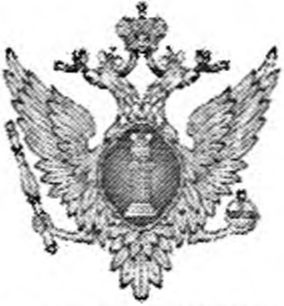 УПРАВЛЕНИЕ МИНЮСТА
РОССИИ ПО КУРСКОЙ ОБЛАСТИКонституция Российской Федерации гарантирует право на получение квалифицированной юридической помощи.
В случаях, предусмотренных законом, юридическая помощь оказывается бесплатно.КТО ИМЕЕТ ПРАВО НА ПОЛУЧЕНИЕ БЕСПЛАТНОЙ ЮРИДИЧЕСКОЙ ПОМОЩИ В КУРСКОЙ ОБЛАСТИ?Граждане, среднедушевой доход семей которых ниже величины прожиточного минимума, установленного в Курской области в соответствии с законодательством Российской Федерации, либо одиноко проживающие граждане, доходы которых ниже величины прожиточного минимумаИнвалиды I и II группыВетераны Великой Отечественной войны, Герои Российской Федерации, Герои Советского Союза, Герои Социалистического Труда, Герои Труда Российской ФедерацииДети-инвалиды, дети-сироты, дети, оставшиеся без попечения родителей, лица из числа детей-сирот и детей, оставшихся без попечения родителей, а также их законные представителиЛица, желающие принять на воспитание в свою семью ребенка, оставшегося без попечения родителей, и усыновителиБеременные женщины и женщины, имеющие детей в возрасте до трех летИные категории граждан, которым право на получение бесплатной юридической помощи предоставлено в соответствии со ст. 20 Федерального закона «О бесплатной юридической помощи в Российской Федерации» и ст. 5Л. Закона Курской области «О бесплатной юридической помощи в Курской области в рамках государственной системы бесплатной юридической помощи».В КАКОМ ВИДЕ ПРЕДОСТАВЛЯЕТСЯ ПОМОЩЬ?Правового консультирования в устной и письменной формеСоставления заявлений, жалоб, ходатайств и других документов правого характераПредставления интересов гражданина в судах, государственных и муниципальных органах, организацияхКУДА ОБРАЩАТЬСЯ ДЛЯ ПОЛУЧЕНИЯ ПОМОЩИ?Гражданам, относящимся к категориям граждан, имеющим право на получение бесплатной юридической помощи в рамках государственной системы бесплатной юридической помощи, обращаться для получения бесплатной юридической помощи в Адвокатскую палату Курской области либо непосредственно к адвокатам, являющимся участниками государственной системы бесплатной юридической помощиКТО ОКАЗЫВАЕТ ПОМОЩЬ?Адвокаты Адвокатской палаты Курской области, являющиеся участниками государственной системы бесплатной юридической помощи, в порядке, случаях и по вопросам, которые указаны в Федеральном законе «О бесплатной юридической помощи в Российской Федерации», Законе Курской области «О бесплатной юридической помощи в Курской области в рамках государственной системы бесплатной юридической помощи»ЧТО НЕОБХОДИМО ПРЕДСТАВИТЬ?Паспорт гражданина Российской Федерации или иной документ, удостоверяющий личность гражданина Российской ФедерацииДокумент, подтверждающий принадлежность заявителя к одной из категорий граждан, имеющих право на получение бесплатной юридической помощиВнимание! Реализовать свое право на получение бесплатной юридической помощи можно через
представителя, при предъявлении в дополнение к указанному, документа, удостоверяющего
личность и полномочия представителяСправочную информацию об участникахгосударственной и негосударственной систем бесплатной юридической помощи в Курской области можно получить на
официальном сайте Управления Министерства юстиции Российской Федерации по Курской области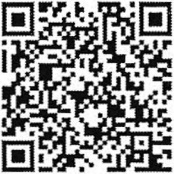 www.to46.minjust.gov.ru